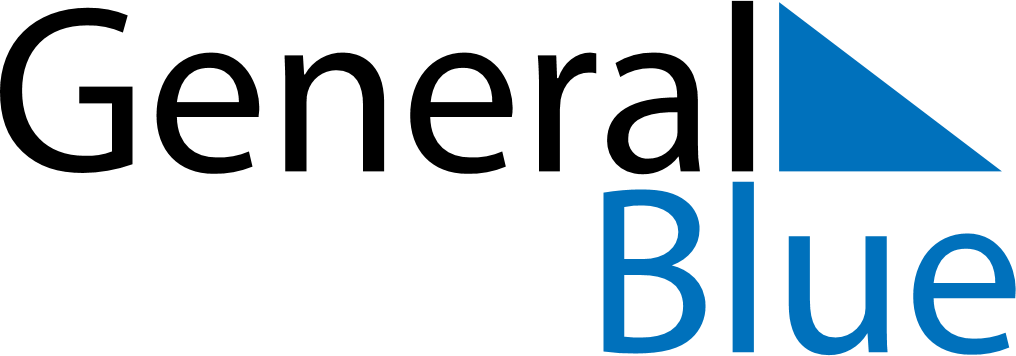 January 2024January 2024January 2024January 2024January 2024January 2024Vinnytsya, UkraineVinnytsya, UkraineVinnytsya, UkraineVinnytsya, UkraineVinnytsya, UkraineVinnytsya, UkraineSunday Monday Tuesday Wednesday Thursday Friday Saturday 1 2 3 4 5 6 Sunrise: 8:01 AM Sunset: 4:17 PM Daylight: 8 hours and 15 minutes. Sunrise: 8:01 AM Sunset: 4:18 PM Daylight: 8 hours and 16 minutes. Sunrise: 8:01 AM Sunset: 4:19 PM Daylight: 8 hours and 18 minutes. Sunrise: 8:01 AM Sunset: 4:20 PM Daylight: 8 hours and 19 minutes. Sunrise: 8:00 AM Sunset: 4:21 PM Daylight: 8 hours and 20 minutes. Sunrise: 8:00 AM Sunset: 4:22 PM Daylight: 8 hours and 21 minutes. 7 8 9 10 11 12 13 Sunrise: 8:00 AM Sunset: 4:23 PM Daylight: 8 hours and 23 minutes. Sunrise: 7:59 AM Sunset: 4:24 PM Daylight: 8 hours and 24 minutes. Sunrise: 7:59 AM Sunset: 4:26 PM Daylight: 8 hours and 26 minutes. Sunrise: 7:59 AM Sunset: 4:27 PM Daylight: 8 hours and 28 minutes. Sunrise: 7:58 AM Sunset: 4:28 PM Daylight: 8 hours and 29 minutes. Sunrise: 7:58 AM Sunset: 4:29 PM Daylight: 8 hours and 31 minutes. Sunrise: 7:57 AM Sunset: 4:31 PM Daylight: 8 hours and 33 minutes. 14 15 16 17 18 19 20 Sunrise: 7:57 AM Sunset: 4:32 PM Daylight: 8 hours and 35 minutes. Sunrise: 7:56 AM Sunset: 4:34 PM Daylight: 8 hours and 37 minutes. Sunrise: 7:55 AM Sunset: 4:35 PM Daylight: 8 hours and 39 minutes. Sunrise: 7:54 AM Sunset: 4:36 PM Daylight: 8 hours and 42 minutes. Sunrise: 7:54 AM Sunset: 4:38 PM Daylight: 8 hours and 44 minutes. Sunrise: 7:53 AM Sunset: 4:39 PM Daylight: 8 hours and 46 minutes. Sunrise: 7:52 AM Sunset: 4:41 PM Daylight: 8 hours and 49 minutes. 21 22 23 24 25 26 27 Sunrise: 7:51 AM Sunset: 4:42 PM Daylight: 8 hours and 51 minutes. Sunrise: 7:50 AM Sunset: 4:44 PM Daylight: 8 hours and 53 minutes. Sunrise: 7:49 AM Sunset: 4:45 PM Daylight: 8 hours and 56 minutes. Sunrise: 7:48 AM Sunset: 4:47 PM Daylight: 8 hours and 59 minutes. Sunrise: 7:47 AM Sunset: 4:49 PM Daylight: 9 hours and 1 minute. Sunrise: 7:46 AM Sunset: 4:50 PM Daylight: 9 hours and 4 minutes. Sunrise: 7:44 AM Sunset: 4:52 PM Daylight: 9 hours and 7 minutes. 28 29 30 31 Sunrise: 7:43 AM Sunset: 4:53 PM Daylight: 9 hours and 10 minutes. Sunrise: 7:42 AM Sunset: 4:55 PM Daylight: 9 hours and 13 minutes. Sunrise: 7:41 AM Sunset: 4:57 PM Daylight: 9 hours and 15 minutes. Sunrise: 7:39 AM Sunset: 4:58 PM Daylight: 9 hours and 18 minutes. 